Contextos 1.  Escucha las conversaciones y decide si es lógico o ilógico.Decide if each conversation is logical or not logical. Consider the question and whether the response is appropriate. lógico          ilógico Lógico          ilógicoLógico       ilógicoLógico        ilógicológico         ilógicológico        ilógicoContextos 2. Eslóganes. Escucha los eslóganes y escoge el problema que corresponde. You Will hear a list of slogans. The slogans are numbered. Match the slogans you hear to the problems listed below.La contaminación del aire  ____La deforestación  _____La extinción de animales _____El ecoturismo ______La contaminación del agua _____La basura en las calles  _____(scroll to next page for answers)Contextos 1.  Escucha las conversaciones y decide si es lógico o ilógico.lógico          ilógico (where does the path lead us? To the lake. Logical)Lógico          ilógico (Are there many animals in the desert? Yes, there are stars and moons. Illogical)Lógico       ilógico (What do you recycle in your house? plastic containers and glass bottles. Logical)Lógico        ilógico (What do you see in the sky?  A beautiful flower. Illogical)lógico         ilógico ( why can’t we fish here? Because the river is contaminated/polluted. logical)lógico        ilógico (what can the government do to protect forests? Make laws to prohibit deforestation. Logical)Contextos 2. Eslóganes. Escucha los eslóganes y escoge el problema que corresponde.La contaminación del aire  _4____La deforestación  __1___La extinción de animales __5___El ecoturismo __6____La contaminación del agua __3___La basura en las calles  __2___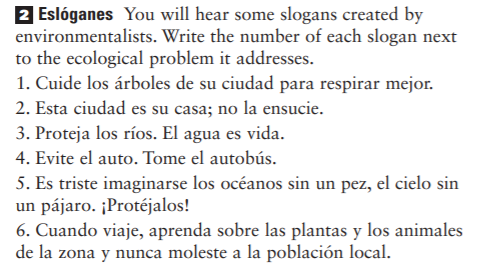 Take care of the trees so you breathe better. The city is your house. Don’t dirty it.  Protect rivers, water is life.  Avoid cars. Take the bus.  It’s sad to imagine oceans without fish, sky without birds. Protect them.  When you travel, learn about the animals and plants of the 